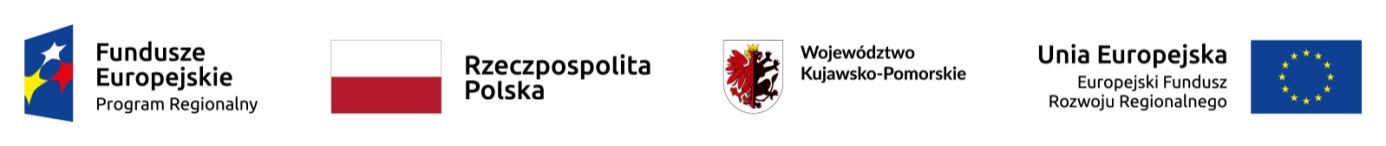 Nr sprawy: BORPA-1/RB/2023Pełna nazwa i adres Wykonawcy______________________________________________________________________________________________________________________________________NIP / REGON / KRS _______________________________________________________________PESEL__________________________________________________________________________(dot. wykonawców wpisanych do CEIDG oraz wykonawców będących osobami fizycznymi)OFERTA DODATKOWANawiązując do ogłoszenia o zamówieniu dotyczącego postępowania prowadzonego w trybie podstawowym na podstawie art. 275 pkt 2 uPzp, Oferujemy wykonanie zamówienia polegającego na wykonaniu robót budowlanych polegających na  Remoncie i przebudowie budynku Bydgoskiego Ośrodka Rehabilitacji Terapii Uzależnień i Profilaktyki „BORPA“ w Bydgoszczy, w zakresie i na warunkach określonych w specyfikacji warunków zamówienia (swz) wraz z załącznikami, w tym wzoru umowy:za cenę ryczałtową ___________________________zł brutto, w tym:2)	w terminie i na warunkach płatności – zgodnie z zapisami swz,	3)	udzielając _________ lat rękojmi za wady na wykonany przedmiot zamówienia.*Zamierzamy powierzyć podwykonawcom wykonanie następujących części zamówienia (wskazać imię i nazwisko lub firmę podwykonawcy i jego adres o ile te dane są już Wykonawcy znane):wykonanie części dotyczącej___________podwykonawcy__________________________
adres:____________________________________________________________________wykonanie części dotyczącej___________podwykonawcy__________________________ 
adres: ___________________________________________________________________Oświadczam/y, że:wykonamy zamówienie zgodnie z SWZ wraz z załącznikami do SWZ, zapoznaliśmy się z:dokumentami zamówienia,warunkami zamówienia i akceptujemy je oraz, że w razie wyboru naszej oferty jako najkorzystniejszej, zobowiązujemy się do zawarcia umowy we wskazanym terminie
i miejscu, na warunkach przedstawionych przez Zamawiającego w załączonej do SWZ umowy,czynności określone przez Zamawiającego zgodnie z art. 95 uPzp powierzymy osobom zatrudnionym na podstawie umowy o pracę przez wykonawcę lub podwykonawcę,jestem/śmy *mikro, *małym lub *średnim przedsiębiorstwem, *jednoosobową działalnością gospodarczą, *osobą fizyczną nieprowadzącą działalności gospodarczej, *inny rodzajdo oferty zostały załączone następujące dokumenty:*pełnomocnictwo (jeśli dotyczy),* ……………………………………,Oświadczam/y, że wypełniliśmy obowiązki informacyjne przewidziane w art. 13 lub art. 14 rozporządzenia Parlamentu Europejskiego i Rady (UE) 2016/679 z dnia 27 kwietnia 2016 r.
w sprawie ochrony osób fizycznych w związku z przetwarzaniem danych osobowych i w sprawie swobodnego przepływu takich danych oraz uchylenia dyrektywy 95/46/WE (ogólne rozporządzenie o ochronie danych) (Dz. Urz. UE L 119 z 04.05.2016, str. 1) wobec osób fizycznych, od których dane osobowe bezpośrednio lub pośrednio pozyskano w celu ubiegania się o udzielenie zamówienia publicznego w niniejszym postępowaniu.Uprawniony do kontaktów z Zamawiającym jest (wpisać osobę, jej adres e-mail i nr tel., precyzyjne wskazanie adresu e-mail jest konieczne w celu zapewnienia komunikacji
z Zamawiającym):_____________________________________________________________
____________________________________________________________________________Podstawa reprezentowania wykonawcy (podać rodzaj i nr dokumentu):_____________________Podpisać kwalifikowanym podpisem elektronicznym lub podpisem zaufanym, lub elektronicznym podpisem osobistym*niepotrzebne skreślić